Certamen con Sello de Calidad EscenamateurPremiado como Mejor Certamen de Teatro Amateur 2014 por la Confederación Española de Teatro Amateur (Centro Nacional AITA España).1.- Tendrá lugar en BENAVENTE, Zamora, del 5 de octubre 2 de noviembre de 2024.2.- Se desarrollará en ocho jornadas de una sola sesión siempre en sábado o domingo.3.- Todas las representaciones serán en castellano.4.- Las representaciones  tendrán lugar en el Gran Teatro Reina Sofía de Benavente. En este enlace figura la ficha técnica: https://www.teatrobenavente.es/TicketBenavente/informacion 5.- Las agrupaciones NO PROFESIONALES que deseen tomar parte en el proceso de selección deberán enviar un correo electrónico a la siguiente dirección: certamenciudaddebenavente@hotmail.com y facilitar un enlace para la visualización y descarga de la documentación y vídeo íntegro de la obra solicitados.Documentación:Solicitud de participación (Descarga) Solicitud xxv.docHistorial del grupoC.I.F. del grupoEjemplar original o copia íntegra de la obra a representarFicha técnica y artística de la representaciónFotografías de la representaciónCríticas de prensa, si las hubiera.GRABACIÓN ÍNTEGRA DE LA OBRA.La omisión de alguno de estos requisitos excluirá automáticamente al grupo del proceso de selección.6.- Las documentaciones recibidas quedarán en propiedad de la Organización pudiendo utilizar esta documentación en este Certamen o en posteriores ediciones con motivos exclusivamente promocionales o publicitarios del certamen7.- La gestión y pago a  (Sociedad General de Autores de España, derechos de autor) correrán a cargo del Excmo. Ayuntamiento de Benavente.8.- Las obras que se envíen, en caso de ser seleccionadas, deberán ser representadas sin cambios de texto con respecto al enviado. La modificación de alguna de sus partes, tanto omisiones como añadidos sobre el texto enviado puede ser causa de descalificación así como la supresión o cambio de actores o actrices participantes según la documentación recibida en el momento de la solicitud de participación.9.- El plazo de presentación de la documentación quedará cerrado el día 30 de junio. No serán valoradas solicitudes (correos electrónicos) posteriores a esa fecha10.- Un Comité de selección determinará en base a la documentación presentada y circunstancias teatrales de cada grupo, los 8 grupos  que han de intervenir en el Certamen y 3 grupos más como reservas.11.- Una vez realizada la selección se comunicarán los resultados a través de las páginas de Facebook; “Certamen Nacional de teatro para aficionados Ciudad de Benavente” e “Intercazia Grupo de Teatro” y directamente a los seleccionados12.- Los  8 grupos seleccionados y los 3 grupos reservas deberán proporcionar a  carteles y programas de mano con una antelación mínima de 15 días a la fecha de inicio del Certamen.13.- Cada uno de los 8 grupos participantes recibirá la cantidad de 1.000 € en concepto de participación.La no asistencia de al menos un representante de cada grupo al acto de clausura implicará la pérdida de la cuantía económica que corresponda.14.- Un jurado, designado por la Organización, concederá los premios establecidos para este Certamen y que son los siguientes:PRIMER PREMIO entregado por el Excmo. Ayuntamiento de Benavente, trofeo INTERCAZIASEGUNDO PREMIO entregado por el Grupo de teatro Intercazia, trofeo INTERCAZIATERCER PREMIO entregado por Fundación Caja Rural de Zamora,  trofeo INTERCAZIA Trofeos INTERCAZIA a:Mejor montaje y dos finalistasMejor dirección y dos finalistas.Mejor vestuario y dos finalistas.Mejor actor principal y dos finalistas.Mejor actriz principal y dos finalistas.Mejor actor de reparto y dos finalistas.Mejor actriz de reparto y dos finalistas.PREMIO ESPECIAL DEL PÚBLICO y dos finalistas. Otorgado por el público abonado asistente a  la totalidad de las representaciones.15.- Los tres primeros premios no podrán ser declarados desiertos ni podrán ser compartidos.16º.- La presentación de la documentación exigida implica la aceptación de las presentes bases en su totalidad.17º.- Cualquier circunstancia no prevista en las presentes bases (link de descarga) será resuelta de forma inapelable por Más información: certamenciudaddebenavente@hotmail.comCoordinadores del Certamen:José Carlos Baños	980634330Dely Maniega		687431756Alberto Ayerbe		610372939Grupo de teatro INTERCAZIACertamen Nacional de Teatro para aficionados Ciudad de BenaventeSíguenos en   FacebookOrganiza:				Patrocina:				Colabora: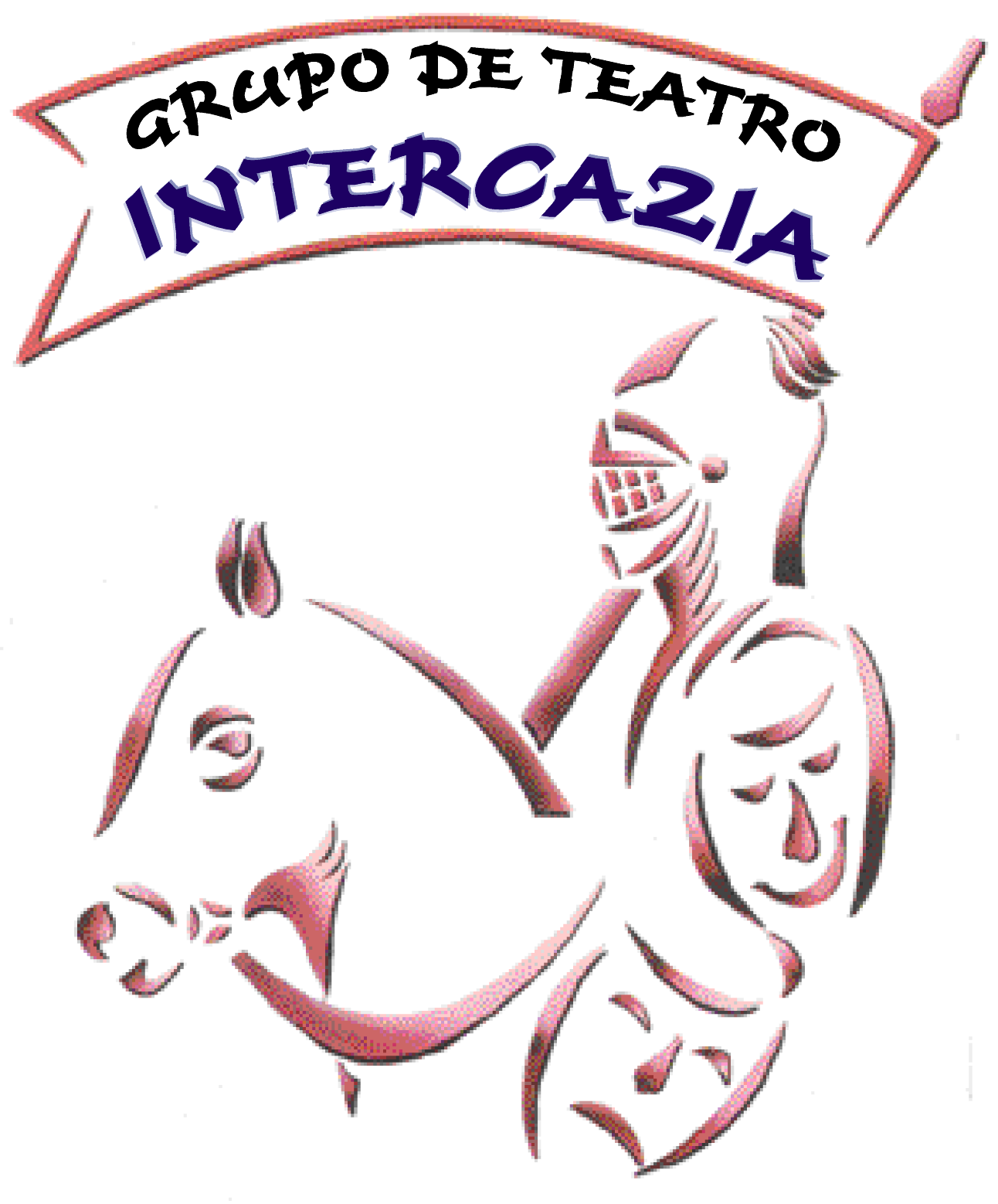 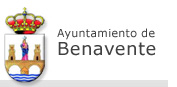 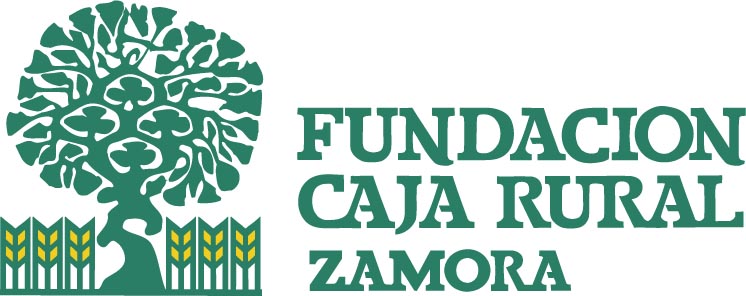 BASES del XXV CERTAMEN NACIONAL DE TEATRO PARA AFICIONADOS“CIUDAD DE BENAVENTE”.